    　　　　やまなし心のバリアフリー宣言事業所☆ この企業・事業所へのお問い合わせ先 　 ホームページ　 https://www.jit-s.co.jp/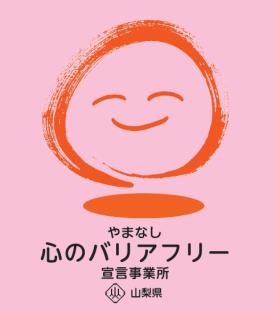 所在地   甲府市高畑２－１９－２担当部署　 －（登録なし）担当者   －（登録なし）電話番号   ０５５－２２１－８１００ＦＡＸ番号   ０５５－２２１－８１０１事業所名 株式会社ジットセレモニー　（本部・県内７事業所）宣言内容 ◇　社員として、障害者を優先的に雇用する取組をします。◇　社員である障害者が、その能力を十分に発揮し、働きやすい職場環境をつくる取組を進めます。◇　全ての障害者に対して、障害を理由とする不当な差別をいたしません。◇　全ての障害者に対して、合理的な配慮の提供に努めます。◇　障害者と障害者でない者が相互に人格と個性を尊重し合いながら共に暮らすことができる共生社会の構築に係る取組を進めます。主な取組 ○　甲府プラザにエレベーターやエスカレーターを設置し、どなたでも安心して利用できるようにしています。○　ジットグループとして、障害の有無に関係なく関わりを持てるよう、運動会や納涼会などの合同イベントに参加しています。